During the period from 07/01/2017 to 07/31/2017 the Commission accepted applications to assign call signs to, or change the call signs of the following broadcast stations. Call Signs Reserved for Pending Sales Applicants New or Modified Call SignsPUBLIC NOTICE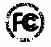 PUBLIC NOTICEReport No. 605Media Bureau Call Sign Actions08/11/2017Call SignServiceRequested ByCityStateFile-NumberFormer Call SignKUAOFMEDUCATIONAL MEDIA FOUNDATIONOGDENUT20170609AAFKWCR-FMKVCNFMVCY AMERICA, INC.LOS ALAMOSNMBALH-20170623ABJKAGMWUWNAMMOBILE RADIO PARTNERS, INC.HIGHLAND SPRINGSVABAL-20170725AAOWCLMRow NumberEffective DateCall SignServiceAssigned ToCityStateFile NumberFormer Call Sign107/01/2017KMKVFMEDUCATIONAL MEDIA FOUNDATIONKIHEIHIKQMY207/01/2017KQMYFMFUTURE MODULATION BROADCASTING, LLCPAIAHIKMKV307/01/2017WDVM-TVDTNEXSTAR BROADCASTING, INC.HAGERSTOWNMDWHAG-TV407/01/2017WIVIFMACKLEY CARIBBEAN ENTERPRISES INC.CRUZ BAYVIWWKS507/01/2017WWKSFMGARK, LLCCHARLOTTE AMALIEVIWIVI607/03/2017WBOO-LPLPMAGNUM RADIO, INC.ELK MOUNDWIWZRK-LP707/04/2017KSQBFMSTARLIGHT BROADCASTING LLCBURNSORKORC807/04/2017KYQTAMSTARLIGHT BROADCASTING LLCBURNSORKBNH907/04/2017WAGLFMCOLONIAL RADIO GROUP, INC.ELDREDPAWBYB1007/06/2017KGGNFMFIRST BAPTIST CHURCH OF HEMETHEMETCA20100225AAPNew1107/10/2017KXYQ-LPFLTOOL SHED PDXPORTLANDOR20131114BUUNew1207/10/2017WMLGFMLA GIGANTE SIEMBRA INC.GUAYANILLAPRWDPP1307/11/2017WQHD-LPFLWEST COAST BROADCASTINGAGUADAPRWWOY-LP1407/12/2017KPWI-LPFLOREGON PEACEWORKSSALEMOR20131115AAGNew1507/12/2017KXMG-LPFLOPAL ENVIRONMENTAL JUSTICE OREGONPORTLANDOR20131114BXDNew1607/13/2017KLBQFMNOALMARK BROADCASTING CORPORATIONJUNCTION CITYARKMLK1707/13/2017KMLKFMNOALMARK BROADCASTING CORPORATIONEL DORADOARKLBQ1807/13/2017KOFAAMARIZONA WESTERN COLLEGEYUMAAZKAWC1907/13/2017KSFP-LPFLTHE SAN FRANCISCO PUBLIC PRESSSAN FRANCISCOCA20131113BRJNew2007/14/2017KKME-LDLDBETTER HEALTH MEDIA, INC.ANCHORAGEAKK11WN-D2107/14/2017KVBE-LPFLASIAN PACIFIC AMERICAN NETWORK OF OREGONPORTLANDOR20131114BXGNew2207/14/2017KZRY-LPFLCOMMUNITY ALLIANCE OF TENANTSPORTLANDOR20131115ABBNew2307/14/2017WLZVFMEDUCATIONAL MEDIA FOUNDATIONBUCKLANDVA20170512BCM WWXX2407/19/2017WRKNFMRADIO LICENSE HOLDING CBC, LLCPICAYUNEMSWZRH2507/19/2017WZRHFMRADIO LICENSE HOLDING CBC, LLCLAPLACELAWRKN2607/20/2017KSFXAMMAJESTIC BROADCASTING, LLCROSWELLNMKBCQ2707/20/2017KXGOFMWILLIAM W. MCCUTCHEN, IIIWILLOW CREEKCA20120529ALPNew2807/20/2017KZDBFMMAJESTIC BROADCASTING, LLCROSWELLNMKSFX2907/20/2017WBOC-LDLDWBOC, INC.GEORGETOWNDEW42EI-D3007/24/2017WUBP-LPFLALL AFRICAN PEOPLE'S DEVELOPMENT AND EMPOWERMENT PROJECTST. PETERSBURGFL20131113BSPNew3107/24/2017WXCZFMWGUL-FM, INC.CEDAR KEYFLBALH-20170426ACHWRGO3207/27/2017KKKQFMNORTH TEXAS RADIO GROUP, L.P.CROWELLTX20130723AEANew3307/28/2017KYPXFMMONTANA STATE UNIVERSITY - BILLINGSHELENA VALLEY SEMT20170406ABMKKRK3407/31/2017KBCCFMPEACE AND JUSTICE NETWORK OF SAN JOAQUIN COUNTYTRACYCAKYNJ3507/31/2017WFYBFMMAINE PUBLIC BROADCASTING CORPORATIONFRYEBURGMEWBQF3607/31/2017WRMOFMMAINE PUBLIC BROADCASTING CORPORATIONMILBRIDGEMEWBQE-F C C-